Catholic Children’s Society (CCS) Lent 2022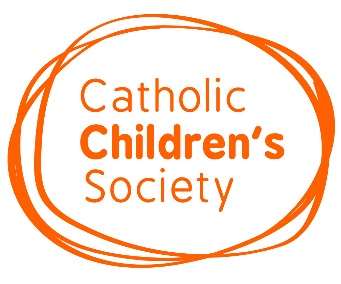 CCS Lent Appeal: One CommunityThis year’s CCS Lent Appeal is inspired by Pope Francis’s call to support everyone’s mental health by building a ‘culture of community’. 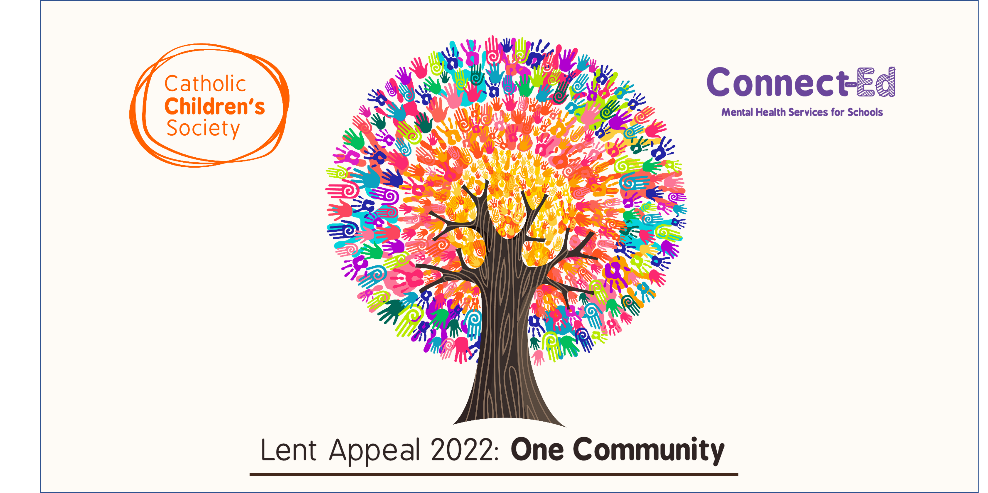 CCS counsellors and therapists have developed resources and activities to help promote positive mental health and emotional wellbeing in schools.Resources are based on the 5 Ways to Wellbeing. The resources explore each of the 5 themes and provide engaging activities for pupils to complete in school and at home.Differentiated PowerPoint presentations, introductory videos, notes for teachers and activity sheets are available here: 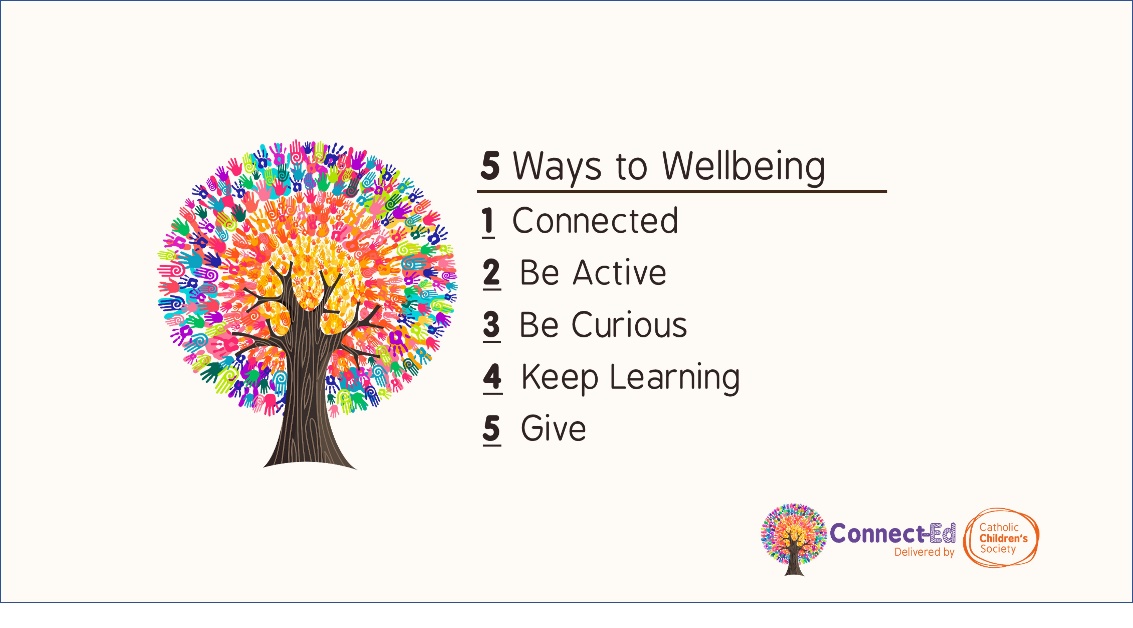 CCS Lent Appeal: One CommunityPupils can also learn about how they can help vulnerable families in their community by supporting CCS: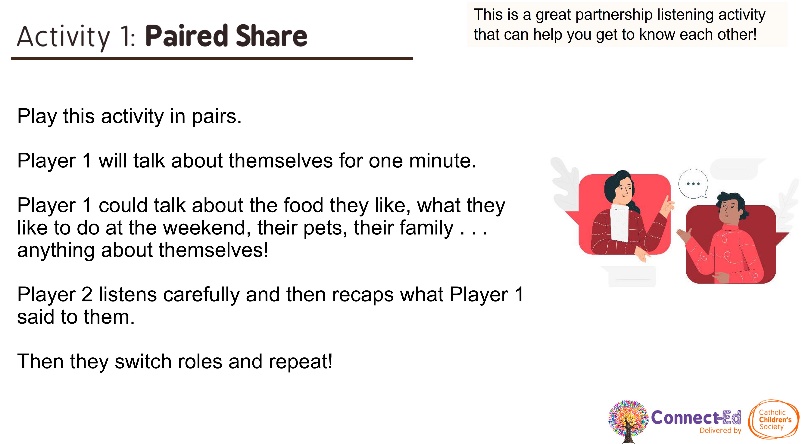 One Community Lent Trail: Pupils can reflect on how they are helping others during Lent.Fundraising Challenges: Fundraising ideas for your school, including the Walk the Diocese Challenge.Online Lent Assembly: Find out more about CCS and the difference schools are making to the lives of local children and families.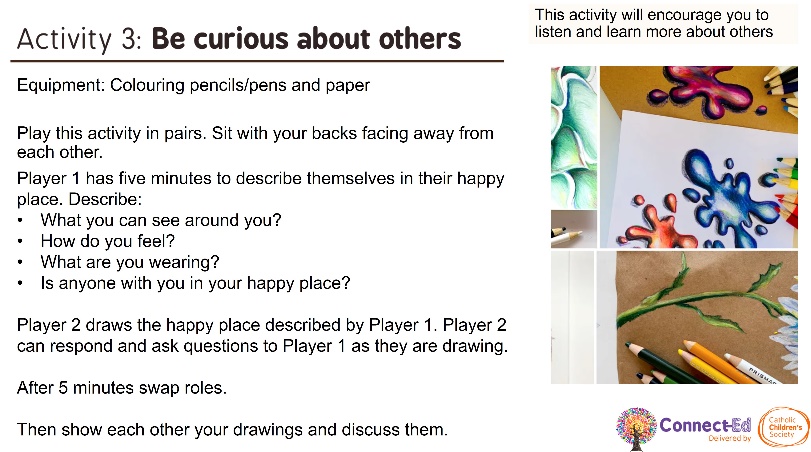 